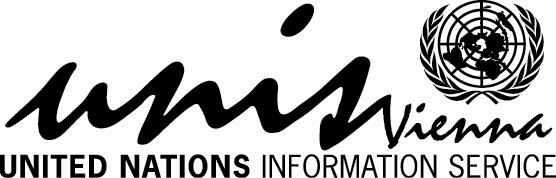 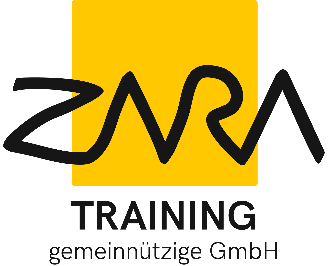 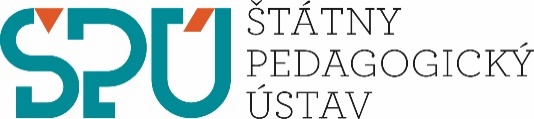 PRIHLASOVACÍ FORMULÁRV prípade záujmu pošlite vyplnený a podpísaný prihlasovací formulár a Súhlas dotknutej osoby ku spracúvaniu osobných údajov (sken) najneskôr do 4. 6. 2021 (vrátane) na: zuzana.licha@statpedu.sk. Poslaním prihlasovacieho formulára sa záujemca záväzne prihlasuje na workshop. Údaje o škole:Údaje o účastníkovi:Názov a adresa školy:E-mail:Telefón:Meno a priezvisko riaditeľa:		Podpis riaditeľa:		Meno a priezvisko prihláseného učiteľa:Predmet, ktorý vyučuje:Aprobácia/kvalifikácia:E-mail:                                         Telefón:Znalosť anglického jazyka (úroveň podľa SERR pre jazyky): Podpis učiteľa: